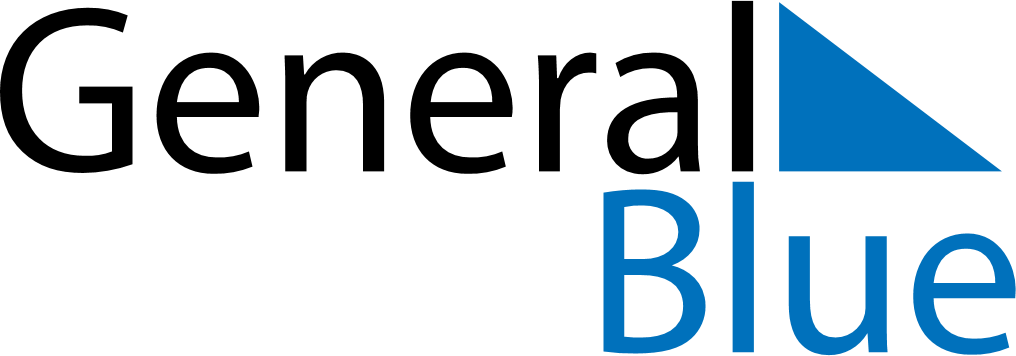 May 2020May 2020May 2020May 2020JapanJapanJapanMondayTuesdayWednesdayThursdayFridaySaturdaySaturdaySunday1223Constitution Day456789910Greenery DayChildren’s DayConstitution Day (substitute day)111213141516161718192021222323242526272829303031